ZPG Vertiefungskurs MathematikMögliche Stundenverteilung zum Thema Taylorreihen (12 h)ZPG Vertiefungskurs MathematikDidaktische Hinweise zur Unterrichtseinheit „Taylorreihen“Der vorgestellte Unterrichtsgang „Taylorreihen“ wurde in der Klassenstufe 12 in sechs Doppelstunden unterrichtet. Insgesamt war bei diesem inhaltlich eher schweren Thema der Anteil der Lehrervorträge relativ hoch im Vergleich mit denanderen Unterrichtseinheiten. Allerdings ist dies im Hinblick, dass der Vertiefungs-kurs Mathematik die Schülerinnen und Schüler auch auf die Vorlesungen an den Hochschulen vorbereiten soll, nicht von Nachteil. Bevor die Taylorreihen behandelt wurden, waren zunächst einige klassische Reihen und deren Grenzwerte betrachtet worden.Taylorpolynome (benannt nach dem britischen Mathematiker Brook Taylor 1685 –1731) dienen hauptsächlich dazu, beliebig oft differenzierbare Funktionen (sog. glatteFunktionen) beliebig genau approximieren zu können. Außerdem kann man mithilfe von Taylorpolynomen, durch gliedweises Integrieren, näherungsweise Integrale vonFunktionen, deren Stammfunktion man nicht kennt, berechnen.Das Polynom  heißt Taylorpolynom vom Grad n mit der Entwicklungsmitte . Falls man den Grenzübergang  durchführt, erhält mandie sog. Taylorreihe der Funktion f:   Im Sonderfall  spricht man auch von einer Maclaurinschen Reihe von f:  (Colin Maclaurin 1698 – 1746 war ein brit. Mathematiker) In der ersten Doppelstunde wurde zunächst der Begriff der „Reihe“ grundlegend auf der Basis einer Folge (an) definiert. Die Schülerinnen und Schüler lernten eineReihe als eine Folge von Teilsummen sn von Folgegliedern an kennen. Anschließend wurden die Sonderfälle arithmetische und geometrische Reihe behandelt. Dabei ist insbesondere die Frage, ob und unter welcher Bedingung Grenzwerte dieser Reihenexistieren untersucht worden. Dazu wurde die Beziehung   im Plenum hergeleitet. Damit wurde dann für  eine Formel zur Berechnungdes Grenzwerts einer geometrischen Reihe  gefunden.Abschließend wurde als Anwendung der geometrischen Reihen die Umwandlungeiner periodischen Dezimalzahl (z.B.  und  ) in einen Bruch thematisiert.In der zweiten Doppelstunde wurde zunächst die Divergenz der harmonischen Reihe mithilfe des Minorantenkriteriums nachgewiesen. Anschließend wurde die Konver-genz einer Reihe mithilfe des Majorantenkriteriums begründet. Danach wurde nochdas Leibniz- Kriterium für alternierende Reihen, die auf Nullfolgen beruhen, behan-delt. Abschließend wurde mithilfe des WTR näherungsweise der Grenzwert der alternierenden Reihe  bestimmt (ln(2)).In der dritten Doppelstunde wurde als Einstieg in das Thema „Taylorreihen“ die Fragegestellt: „Wie berechnet ein Taschenrechner Sinuswerte“? Dabei wurde den Schüler-innen und Schülern zuerst klar gemacht, dass einem Taschenrechner die Definitiondes Sinus als Verhältnis zweier Seiten nicht einprogrammiert werden kann. Da einTaschenrechner eigentlich nur die Grundrechenarten ausführen kann, wurde das Zielformuliert, die Sinusfunktion durch eine ganzrationale Funktion anzunähern.Um den Schülerinnen und Schülern die Eleganz und die relativ einfache Bestimmung der Taylorpolynome (bzw. Taylorreihen) zu verdeutlichen, wurde zunächst eine Näherungsfunktion nach der bekannten Methode (Vorgabe von  Stützstellen)vorgenommen. Die dabei auftretenden linearen Gleichungssysteme sind mit wach-sendem n immer aufwändiger zu lösen. Zudem müssen alle Koeffizienten bei jeder neuen Näherung (d.h. mit wachsendem n) neu berechnet werden. Danach wurde in einem Lehrervortrag die Idee von Taylor erläutert, ein Näherungs-polynom vom Grade n für sin(x) zu gewinnen. Dabei wurde die Entwicklungsmitte  gewählt. Die Schülerinnen und Schüler waren zunächst sehr überrascht, dassman eine Funktion annähern kann, obwohl man nur Informationen von einer Stelle verwendet. Anschließend wurden die Taylorpolynome für n = 3, 5, 7 und 9 bestimmt und dieGüte der Näherungspolynome auch graphisch (GTR) veranschaulicht.(Die ausführliche Durchführung wird in der Datei 04 beschrieben.)In der vierten Doppelstunde wurde zunächst eine allgemeine Definition eines Taylor-polynoms mit der Entwicklungsmitte  eingeführt. Anschließend wurde für das Beispiel  der Übergang zur Taylorreihe vollzogen. Die Tatsache, dassman die Sinusfunktion durch ein Taylorpolynom beliebig genau approximieren kann,falls man nur n groß genug wählt, hat die Schülerinnen und Schüler sehr überrascht.Dann wurde die allgemeine Definition einer Taylorreihe einer Funktion f besprochen.Anschließend bestimmten die Schülerinnen und Schüler in Einzelarbeit die Taylor-Reihen für  und  (siehe auch Datei 05). Dann wurde im Plenum das Problem erörtert, dass man für eine Taylorreihe für ln(x) nicht die Entwicklungsmitte  verwenden kann. Dabei wurde den Schülerinnen und Schülern nicht von vornehereindie Schreibweise mit den Potenzen von  vorgegeben. Erst im Laufe desBeispiels hatte sich diese Schreibweise als vorteilhaft herausgestellt (siehe auchDatei 06).Zu Beginn der fünften Doppelstunde wurde die Konvergenz der Taylorreihe für mit der Entwicklungsmitte  ( ) mithilfe des WTR unter-sucht und zudem mit einem GTR veranschaulicht. Anschließend wurde durch eine Substitution die Taylorreihe für  gewonnen. Da die bisherigen Taylorreihenfür den natürlichen Logarithmus, wegen deren langsamen Konvergenz, nicht beson-ders für die näherungsweise Berechnung von Logarithmuswerten geeignet sind,wurde im weiteren Verlauf des Unterrichts die effektivere Taylorreihe für  behandelt (siehe auch Datei 07).Danach wurde in einem Lehrervortrag der Begriff des „Konvergenzradius“ einerTaylorreihe definiert und dessen mögliche Berechnung mithilfe des Quotienten-kriteriums bzw. Wurzelkriteriums aufgezeigt. Abschließend wurde der Konvergenz-radius der Taylorreihen von ,  und  bestimmt (siehe auch Datei 08). Die sechste Doppelstunde war eine reine Übungsstunde, in der die Schülerinnen und Schüler Aufgaben eines Aufgabenblattes zu den Taylorreihen (Datei 11) bearbeite-ten. Die Lösungen dieser Aufgaben (Datei 21) lagen im Klassenraum zur Selbst-kontrolle aus.Vertiefungskurs Mathematik 12Einstieg zum Thema „Taylorreihen“Die Einstiegsfrage „Wie berechnet ein Taschenrechner Sinuswerte?“ führt zunächstauf die Bestimmung einer ganzrationalen Näherungsfunktion für die Sinusfunktion.Um die Eleganz und die relativ einfache Bestimmung der Taylorpolynome (bzw. Taylorentwicklungen) den Schülerinnen und Schülern zu verdeutlichen, wurde zunächst eine Näherungsfunktion nach der, für die Schülerinnen und Schüler „üblichen“ Methode (Vorgabe von  Stützstellen) vorgenommen.Die dabei auftretenden linearen Gleichungssysteme (LGS) werden mit wachsendem n immer aufwändiger zu lösen. Zudem müssen alle Koeffizienten bei jeder neuen Näherung (d.h. mit wachsendem n) neu berechnet werden.Danach empfinden die Schülerinnen und Schüler die Methode von Taylor, bei der nur ein weiterer Koeffizient neu berechnet werden muss (die anderen Koeffizienten bleiben erhalten), als eine willkommene Erleichterung. Bestimmung einer ganzrationalen Näherungsfunktion mithilfe von StützstellenBeispiel 1: Näherungsfunktion 3.Grades (Graph punktsymmetrisch zum Ursprung)Man benötigt wegen der Symmetrie nur zwei, statt vier Stützstellen. und Ansatz: Bedingungen: Man erhält ein LGS mit zwei Gleichungen für die beiden Variablen a und b:Aus  folgt: Einsetzen in (II) liefert:     Beispiel 2: Näherungsfunktion 5.Grades (Graph punktsymmetrisch zum Ursprung)Man benötigt wegen der Symmetrie nur drei, statt sechs Stützstellen. ,   und Ansatz: Bedingungen: Man erhält ein LGS mit drei Gleichungen für die Variablen a, b und c: Aus  und   folgt:   Aus   folgt: Einsetzen in (IV) liefert:    Einsetzen in (II) liefert:        Man sieht sofort, dass sich bei der besseren Näherung 5.Grades auch die Koeffizien-ten a und b verändern und jedesmal neu berechnet werden müssten.  Die Abbildung veranschaulicht die Genauigkeit der beiden Näherungsfunktionen.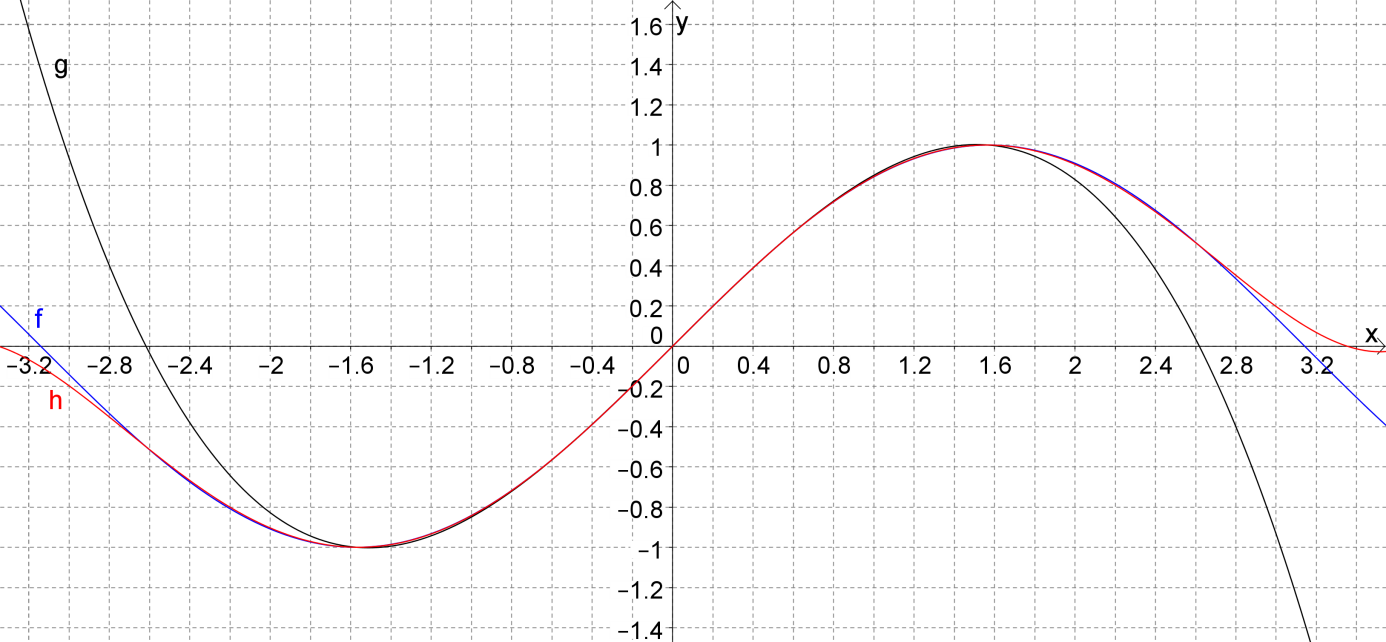 Um die Genauigkeit der Näherung zu veranschaulichen kann man z.B. die Funktionswerte von f und h an der Stelle   vergleichen.  ;    Obwohl der Graph (wegen der Skalierung) eine gute Näherung auf dem Intervall suggeriert, ist die Abweichung noch weit von der Rechnergenauigkeit(in der Regel 10 Dezimalen) entfernt. Schon die dritte Dezimale ist falsch.Somit können die Schülerinnen und Schüler einigermaßen abschätzen, wie auf-wändig es wäre ein LGS für eine hinreichend gute Näherungsfunktion zu lösen. Anschließend wird den Schülerinnen und Schülern die Idee von Taylor erläutert.Der wesentliche Unterschied besteht darin, dass man nur eine Entwicklungsmitte verwendet, dafür aber neben dem Funktionswert auch noch die Funktionswerte mehrerer Ableitungsfunktionen von f berücksichtigt. Um die Vorgangsweise besser zu veranschaulichen, beginnt man mit dem Taylor-polynom 1.Grades (also der Tangentenfunktion an der Stelle )Taylorpolynom 1.Grades:  Entwicklungsmitte: Bedingungen:   und     ;  Taylorpolynom 2.Grades:  Entwicklungsmitte: Bedingungen:   und   und     ;   ;  Taylorpolynom 3.Grades:  Entwicklungsmitte: Bedingungen:  und   und  und     ;   ;  Man erkennt, dass immer nur ein neuer Koeffizient, nämlich  berechnet werden muss, alle anderen Koeffizienten  mit  bleiben gleich.Zudem sind alle Koeffizienten mit geradem i Null, da  gilt. Außerdem sind alle Koeffizienten mit   positiv und alle Koeffizienten mit  negativ.Da die ungeraden Ableitungen von f an der Stelle  entweder den Wert 1 oder  – 1 besitzen, gilt für die Koeffizienten mit ungeradem i: für  bzw.  für Somit lauten weitere Taylorpolynome von f:Allgemein gilt:  Die Schülerinnen und Schüler erkennen, dass man ohne großen Aufwand schnell weitere Koeffizienten und damit Taylorpolynome berechnen kann.Dies liegt daran, dass bei der Entwicklungsmitte  nur der Koeffizient ohne x einen Beitrag zum Wert von  liefert ().Der Vorteil der Taylorpolynome gegenüber den „Stützstellenpolynomen“ ist damit klar aufgezeigt, denn ein mühseliges Lösen von sehr großen LGS entfällt.Die Abbildung veranschaulicht die Genauigkeit einiger Taylorpolynome.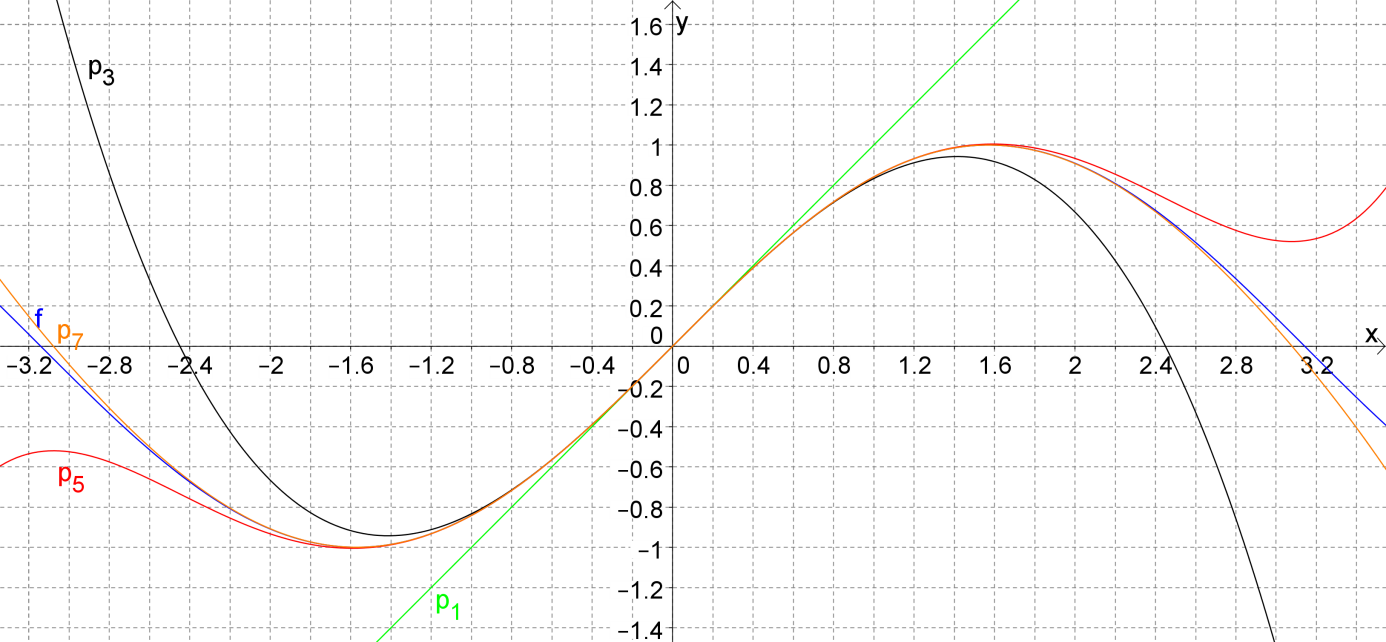 Um die Genauigkeit der Näherung durch das Taylorpolynom  zu veranschaulichen kann man z.B. die Funktionswerte von f und  an der Stelle   vergleichen.  ;    Hier stimmen schon die ersten vier Dezimalen überein. Schon das Taylorpolynom berechnet einen Näherungswert für  der sich auf Rechnergenauigkeit(10 Dezimalen) nicht mehr von unterscheidet. Im weiteren Unterrichtsverlauf wird dann die Taylorreihe für  definiert, die die Funktion beliebig gut annähert und somit mit f gleichgesetzt werden kann:Vertiefungskurs Mathematik 12Weitere Beispiele für Taylorreihen mit Nachdem man die Taylorreihen z.B. am Beispiel 1 der Sinusfunktion im Plenumeingeführt hat, können die Schülerinnen und Schüler z.B. die Taylorreihe für f mit        und  selbst bestimmen.Die Taylorreihe einer beliebig oft stetig differenzierbaren Funktion f mit der Entwicklungsmitte  lautet:Beispiel 2:  ; Es gilt:  ;  ;  ; Somit lautet die Taylorreihe für  :Die Abbildung veranschaulicht die Genauigkeit einiger Taylorpolynome.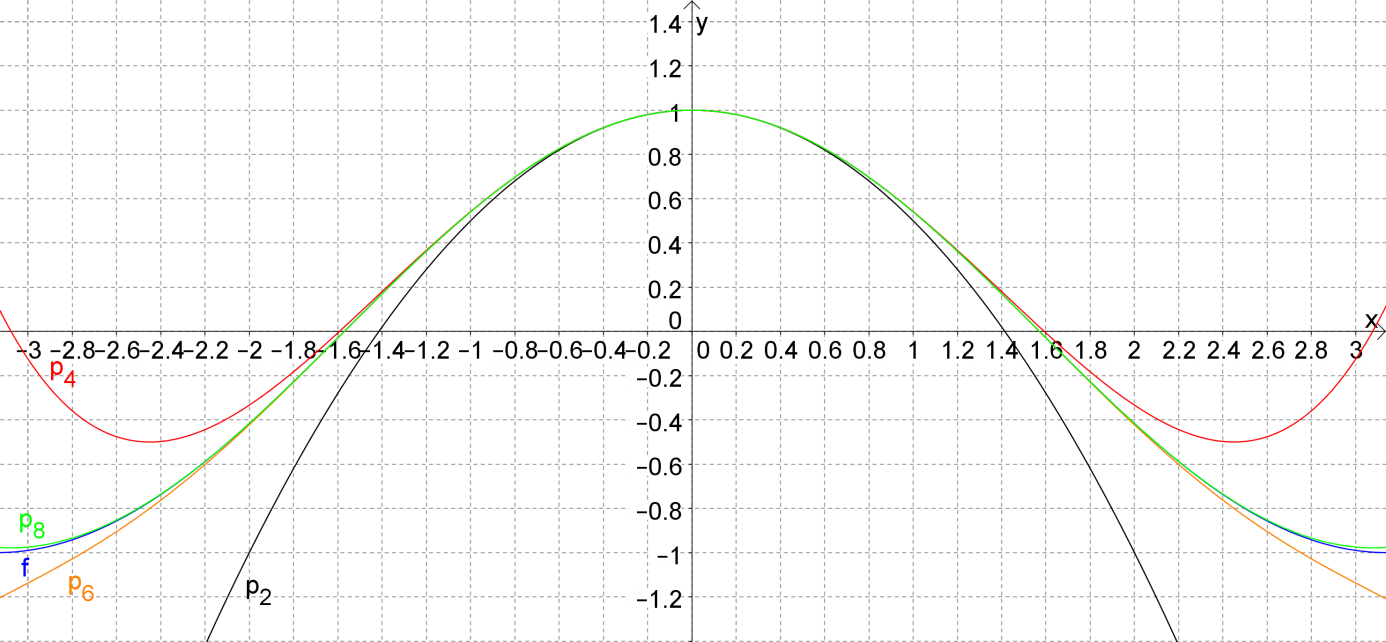 Beispiel 3:  ; Es gilt:  Somit lautet die Taylorreihe für :Die Abbildung veranschaulicht die Genauigkeit einiger Taylorpolynome.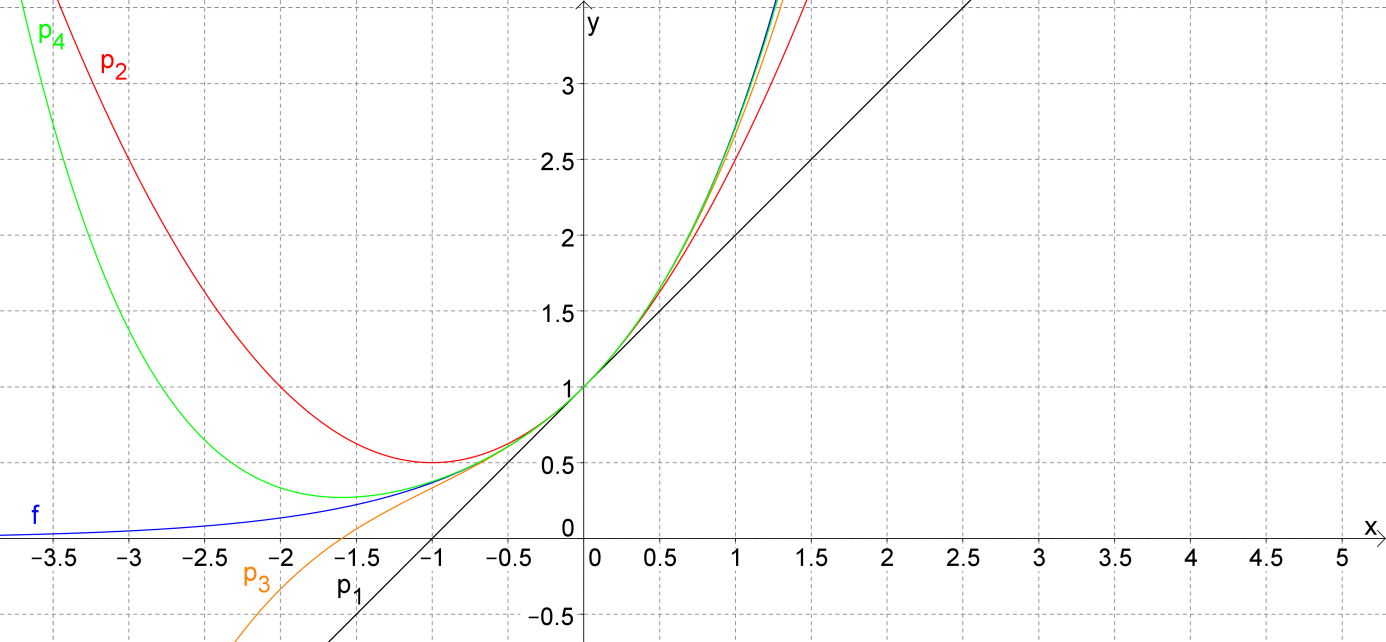 Vertiefungskurs Mathematik 12Beispiel für eine Taylorreihe mit Ein geeignetes Beispiel, für eine Entwicklungsmitte  ist die natürliche Logarithmusfunktion, da diese für  nicht definiert ist.Dabei wird den Schülerinnen und Schülern nicht von vorneherein die Schreibweise mit den Potenzen von  vorgegeben. Erst im Laufe des Beispiels wird sichdiese Schreibweise als vorteilhaft herausstellen.Taylorpolynom 1.Grades:  Entwicklungsmitte: Bedingungen:   und     ;  Taylorpolynom 2.Grades:  Entwicklungsmitte: Bedingungen:   und   und     ;   ;  Es fällt auf, dass sich die Koeffizienten  und  des Polynoms  bei  verändert haben.Somit scheint der Vorteil der bisherigen Taylorpolynome, dass man nur einen neuen Koeffizienten berechnen muss, für  verloren gegangen zu sein.An dieser Stelle kann man den Schülerinnen und Schüler mitteilen, dass man mit einem „Trick“ den oben genannten Vorteil retten kann. Es gilt: D.h. man kann die alten Koeffizienten verwenden, falls man quasi  als „Variable“ verwendet.Insbesondere gilt:  Das Taylorpolynom 2.Grades enthält, wie gewohnt, das Taylorpolynom 1.Grades.Dass dies auch für die höheren Grade gilt wird noch einmal am Beispiel von  nachgewiesen und dann allgemein (ohne Beweis) übernommen.Taylorpolynom 3.Grades:  Entwicklungsmitte: Bedingungen:  und   und  und     ;   ;  Umschreiben von :Bei der Berechnung von  wird nur noch der neue Koeffizient   berechnet.Ansatz:  Es gilt:  und Aus  folgt   Mit  und  folgt aus Somit lautet die Taylorreihe für :Diese Taylorreihe konvergiert nur auf dem Intervall  und zudem konvergieren die Taylorpolynome sehr langsam. Man müsste daher einen sehr hohen Grad zur näherungsweisen Berechnung von Logarithmen verwenden. Beispiel:  ; Hier ist schon die dritte Dezimale falsch.Man müsste mindestens das Polynom vom 28.Grad verwenden, um auf Rechner-genauigkeit (10 Dezimalen)  zu erhalten.Daher ist diese Taylorreihe nicht geeignet, um damit gute Näherungen zu berechnen.Anschließend zeigt man den Schülerinnen und Schülern, wie man mithilfe einer einfachen Substitution diese Taylorreihe eleganter schreiben kann.Will man also  berechnen muss man  in der Taylorreihe wählen.Hinweis: Für  hätte man auch die Entwicklungsmitte  wählen               können.Die Abbildung veranschaulicht die Genauigkeit einiger Taylorpolynome.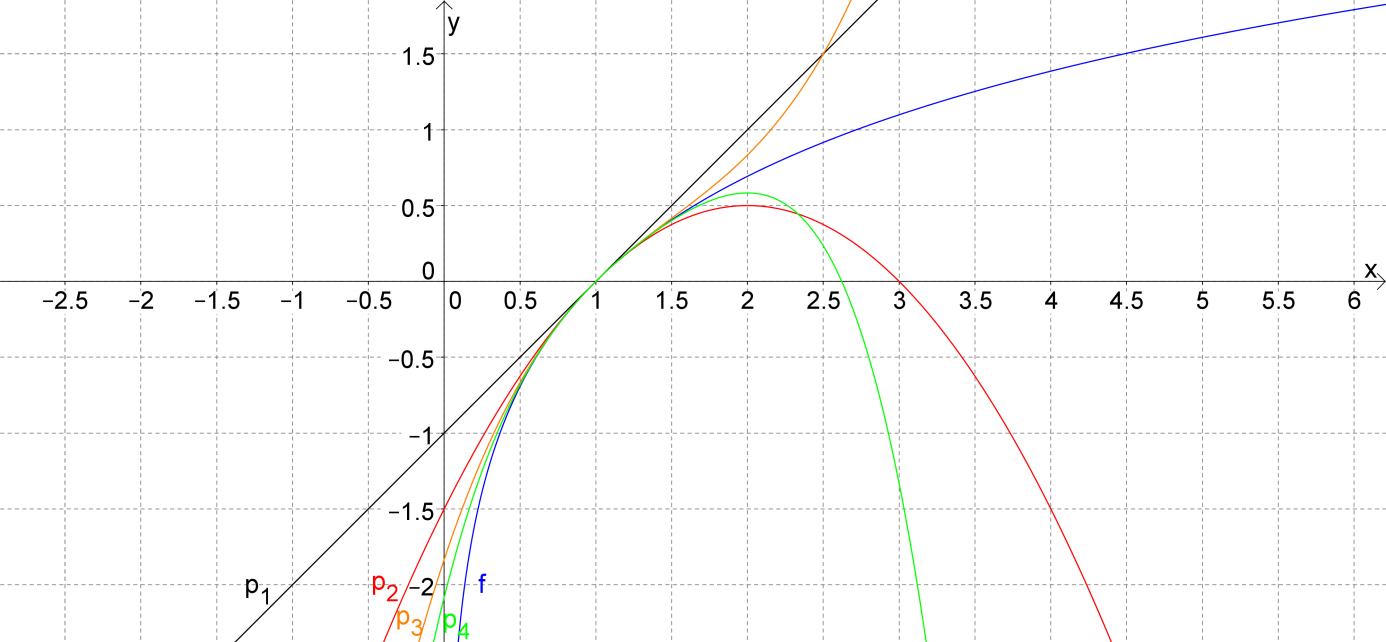 Danach wird noch die Taylorreihe mit einer beliebigen Entwicklungsmitte  allgemein definiert.Die Taylorreihe einer beliebig oft stetig differenzierbaren Funktion f mit der Entwicklungsmitte  lautet:Vertiefungskurs Mathematik 12Eine effektive Taylorreihe zur Berechnung von LogarithmenEine Variation der Einstiegsfrage lautete:“Wie berechnet ein Taschenrechner natürliche Logarithmen?“Diese Frage konnte durch die Taylorreihe für  bzw.  noch nicht zufriedenstellend beantwortet werden. Diese Reihe konvergiert nur auf dem Intervall  und zudem konvergieren die Taylorpolynome sehr langsam. Man müsste daher einen sehr hohen Grad zur näherungsweisen Berechnung von Logarithmen verwenden.Im weiteren Verlauf wurde mit den Schülerinnen und Schülern eine geeignetere Taylorreihe erarbeitet, mit der man zum einen auf ganz   natürliche Logarithmen berechnen kann und die zudem viel schneller konvergiert. Damit genügt schon die Eingabe eines Taylorpolynoms mit niedrigem Grad zur näherungsweisen Berechnung von Logarithmen.   Entwicklung der Taylorreihe ():Die Funktion f lässt sich erheblich leichter ableiten, falls man zuvor eines der Logarithmengesetze (  ) anwendet. Dieses Gesetz muss man den Schülerinnen und Schülern mitteilen.  für gerade k                                                          für ungerade k  für gerade k bzw.   für ungerade kSomit ergibt sich folgende Taylorreihe:Beispiel:  Aus   folgt   ; Hier stimmen schon die ersten fünf Dezimalen.Es genügt das Polynom bis  zu verwenden, um auf Rechnergenauigkeit(10 Dezimalen)  zu erhalten.Daher ist diese Taylorreihe geeignet, um damit gute Näherungen zu berechnen.Die Abbildung veranschaulicht die Genauigkeit einiger Taylorpolynome.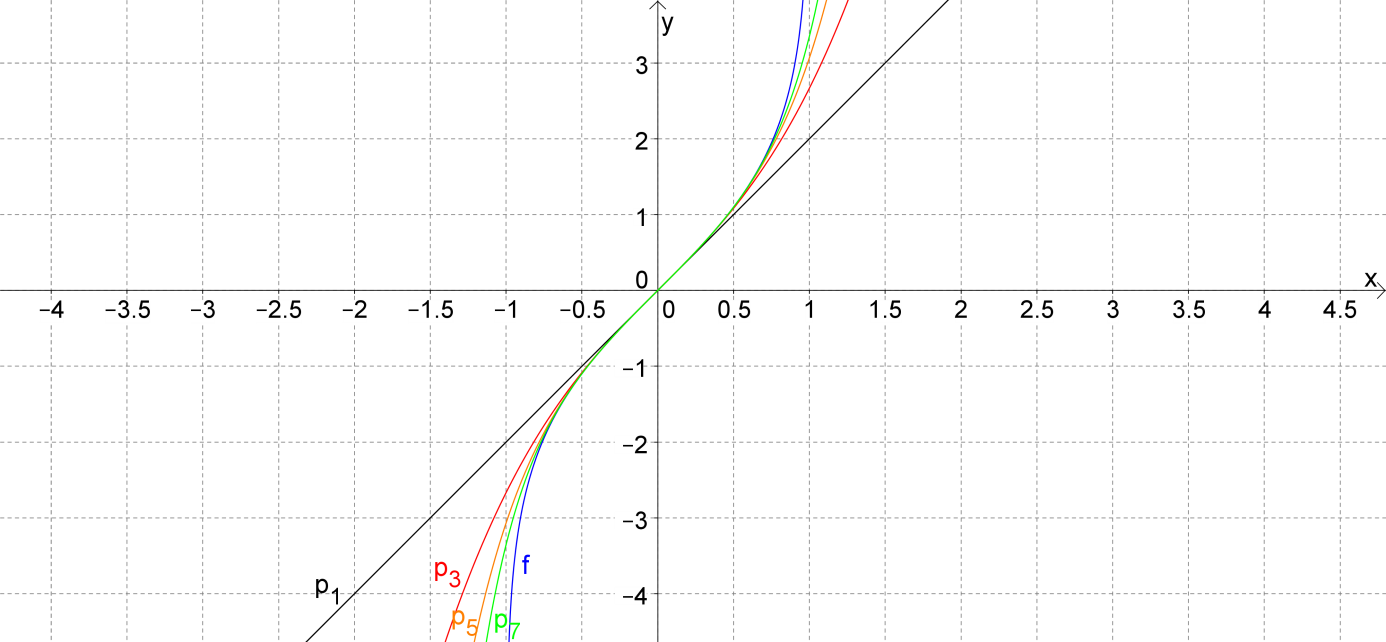 Will man  berechnen, so muss man zunächst das passende x bestimmen. Aus   folgt   . Man kann also zu jedem  eindeutig x bestimmen, wobei  gilt. Die Taylorreihe konvergiert für  und die Taylor-polynome nähern sich auch für kleine i gut den Logarithmuswerten an.Man könnte also den Taschenrechner mit einem Tool programmieren, das zunächst den passenden x- Wert zum eingegebenen y- Wert berechnet. Dieser x- Wert wird dann in ein hinreichend großes Taylorpolynom eingesetzt und damit der Logarithmus näherungsweise berechnet.Hinweis: Für große Werte von y ist x nahe bei 1 und man müsste i recht groß wählen.Dies kann man mit einem weiteren Tool, das auf den Logarithmengesetzen beruht, vermeiden. Man dividiert y solange in einer Schleife durch die eulersche Zahl e, bis das Ergebnis   zwischen 1 und e liegt. Dann gilt:  Man berechnet also den Logarithmus der recht kleinen Zahl  mit  .Dann gilt für x: Dadurch erhält man z.B. für   auf Rechnergenauigkeit (10 Dezimalen) die exakten Logarithmuswerte für alle y.Beispiel:  , d.h.    (d.h. )Einsetzen in  liefert: Analog geht man für y- Werte, die nahe bei Null liegen vor. Jetzt multipliziert man solange mit e, bis das Ergebnis  zwischen 1 und e liegt. Beispiel:  , d.h.    (d.h. )Einsetzen in  liefert: Vertiefungskurs Mathematik 12Beispiele für Konvergenzradien von TaylorreihenDen Konvergenzradius von Potenzreihen und speziell von Taylorreihen kann man entweder mithilfe des Quotientenkriteriums oder mithilfe des Wurzelkriteriums (Formel von Cauchy- Hadamard) bestimmen.Dabei ist das Wurzelkriterium das mathematisch schärfere Kriterium. Das heißt, es gibt Beispiele für Potenzreihen, deren Konvergenzradius mit dem Wurzelkriterium bestimmt werden kann, obwohl das Quotientenkriterium nicht zum Ziel führt. Mögliche Definition des Konvergenzradius:Gegeben ist die Potenzreihe  Falls es eine Zahl  gibt, so dass für  die Potenzreihe konvergiert und für  die Potenzreihe divergiert, dann heißt r der Konvergenzradius der Potenzreihe.Sonderfälle: 1) Wenn die Potenzreihe nur für  konvergiert, dann gilt  .2) Wenn die Potenzreihe für alle   konvergiert, dann gilt  .Die Potenzreihe konvergiert auf dem offenen Intervall .Ob die Reihe auch an einem der Ränder oder an beiden Rändern des Intervalls konvergiert, kann weder mit dem Wurzelkriterium noch mit dem Quotientenkriterium entschieden werden, sondern muss getrennt betrachtet werden.Quotientenkriterium zur Bestimmung des Konvergenzradius einer Potenzreihe:a) Falls   existiert, dann gilt   .b) Falls für  gilt  , dann gilt  Hinweis: Falls weder a) noch b) eintreten, dann kann man mit dem Quotienten-               kriterium den Konvergenzradius der Potenzreihe nicht bestimmen. Wurzelkriterium zur Bestimmung des Konvergenzradius einer Potenzreihe:a) Falls  existiert, dann gilt für:  a1)  :   a2)  : b) Falls für  gilt  , dann gilt  Da die Schülerinnen und Schüler ohne Hilfsmittel (Taschenrechner usw.) das Verhalten von   für   in der Regel nicht abschätzen können, macht es auch wenig Sinn das Wurzelkriterium im Unterricht zu behandeln.Das Verhalten von  für  können die Schülerinnen und Schüler in der Regel auch ohne Hilfsmittel recht gut abschätzen. Daher ist es gut möglich den Schülerinnen und Schülern das Quotientenkriterium mitzuteilen und damit einige Beispiele für Konvergenzradien zu bestimmen.Dabei ist natürlich nicht an einen Beweis des Kriteriums gedacht, der deutlich über das Niveau des Vertiefungskurses hinausgehen würde.Beispiel 1:   ; Somit konvergiert diese Taylorreihe nur auf dem Intervall .Beispiel 2:   ;  , daher gilt  Somit konvergiert diese Taylorreihe nur auf ganz IR.Beispiel 3:   ; Somit konvergiert diese Taylorreihe nur auf dem Intervall .Vertiefungskurs Mathematik 12Aufgaben zu TaylorreihenAUFGABE 1 Bestimme die Taylorreihe für folgende Funktionen um dieEntwicklungsmitte  . Bestimme auch den Konvergenzradius r der Reihe.a)         b)         c)        d) AUFGABE 2 Bestimme jeweils das Taylorpolynom p5 (d.h. vom Grad 5) um die Entwicklungsmitte  .Berechne jeweils die prozentuale Abweichung von p5(1) von f(1).  a)        b)      c)     d) (Definition: “Sinus hyperbolicus”   )Hinweis:   AUFGABE 3  Bestimme die Taylorreihe für folgende Funktionen um die Entwicklungsmitte  .a)  f(x) =  ;            b) g(x) =   ; (Definition: “Cosinus hyperbolicus”  )Vertiefungskurs Mathematik 12Lösungen: Aufgaben zu TaylorreihenAUFGABE 1 a)   ;     ;     … Konvergenzradius: Quotientenkriterium    Es gibt keinen GrenzwertAlso gilt:  b)  ;     ;          ;         für ungerade k   für ungerade k   ;   ;   ;      ;   ;    ;    …  Konvergenzradius: Quotientenkriterium    Es gibt keinen GrenzwertAlso gilt:  c)   ;     ;    ;     …     Konvergenzradius: QuotientenkriteriumAlso gilt:  d)   ;   ;    ;      …    Konvergenzradius: QuotientenkriteriumAlso gilt:  AUFGABE 2 Bestimme jeweils das Taylorpolynom p5 (d.h. vom Grad 5) um die Entwicklungsmitte x0 = 0.Berechne jeweils die prozentuale Abweichung von p5(1) von f(1).  a)    ;   ;           ;   ;       ;    ;   ;  ;    ;   b)    ;   ;            ;       ;    ;   ;  ; c)   ;   ;           ;       ;    ;   ;  ; d)   ;        ;    ;    ;    ;   ;  ; AUFGABE 3  a)   ;       ; b)   ;     ;    ;  für gerade k (d.h k = 2m)  ;   für ungerade kNrInhalteBegleitmaterial1/2Einstieg in das Thema ReihenDefinition einer Reihe auf Basis einer FolgeBeispiele für Reihen:Arithmetische Reihe ; Geometrische Reihe  Beispiele für geometrische ReihenUnendliche geometrische Reihe     (für )Anwendungen unendlicher geometrischer Reihen:  periodische Brüche3/4Divergenz der harmonischen Reihe mithilfe des MinorantenkriteriumsAnwendung des MajorantenkriteriumsBeispiel:  Leibniz- Kriterium für alternierende Reihen die auf monotonen Nullfolgen basierenBeispiel: Auch Rechnereinsatz zur Bestimmung des Grenzwerts (hier:  )5/6Einstieg TaylorreiheWie berechnet ein Taschenrechner Sinuswerte?Beispiel: f(x) = sin(x)Gesucht ist ein Polynom pn(x), zur näherungs-weisen Berechnung von SinuswertenZunächst „übliche“ Methode mit n + 1 Stützstellen (Beispiele: p3(x) und p5(x))Idee von Taylor mit Entwicklungsmitte x0 = 0. (n = 3, 5, 7 und 9) (auch grafische Überprüfung)NrInhalteBegleitmaterial7/8Definition des allgemeinen Taylorpolynoms mit der Entwicklungsmitte x0 = 0.  Taylorreihe für f mit f(x) = sin(x)Definition der allgemeinen Taylorreihe mit der Entwicklungsmitte x0 = 0. Übung: Taylorreihen für cos(x) und ex (auch  )Taylorreihe für f mit f(x) = ln(x)Entwicklungsmitte x0 = 19/10Konvergenz von Taylorreihen betrachtenBeispiel: Weitere Taylorreihen für den natürlichen Logarithmus:Transformation: Definition des Konvergenzradius einer TaylorreiheAnwendung des Wurzelkriteriums und des Quotientenkriteriums zur Bestimmung des Konvergenzradius (nur Mitteilung) 11/12Übungsaufgaben zu Taylorreihen, teilweise auch mit Bestimmung des KonvergenzradiusAufgaben zu Taylorreihen